Tuna-Stuffed Avocado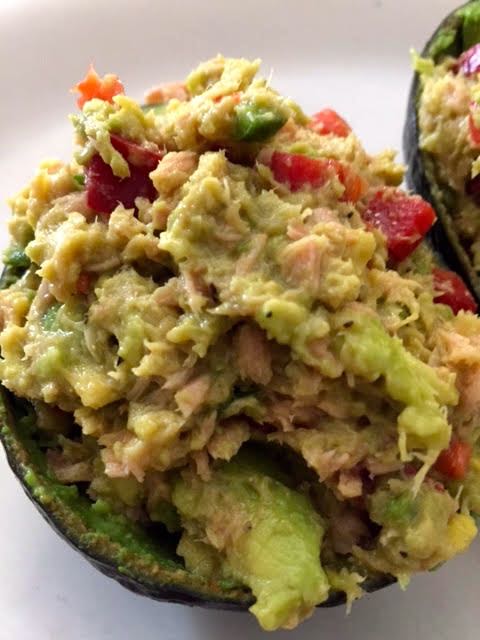 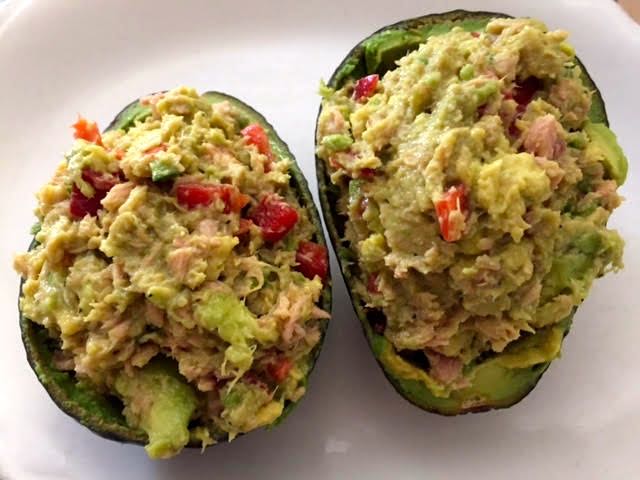 Ingredients per Serving:1 larger-sized avocado4½ ounces canned tuna, drained¼ cup diced red bell pepper1 small jalapeño, minced¼ cup cilantro leaves, roughly chopped3 tablespoons limejuiceSalt and ground black pepper, to tastePreparation:Slice the avocado in half and remove the pit. Scoop out most of the avocado from each half to make them into cups. Place the scooped avocado into a mixing bowl. Mash it with a fork. Add the tuna, bell pepper, jalapeño, and cilantro to the mixing bowl. Pour limejuice over. Stir it all together until everything is well mixed. Scoop half the tuna mixture into each avocado cup and season with salt and pepper.